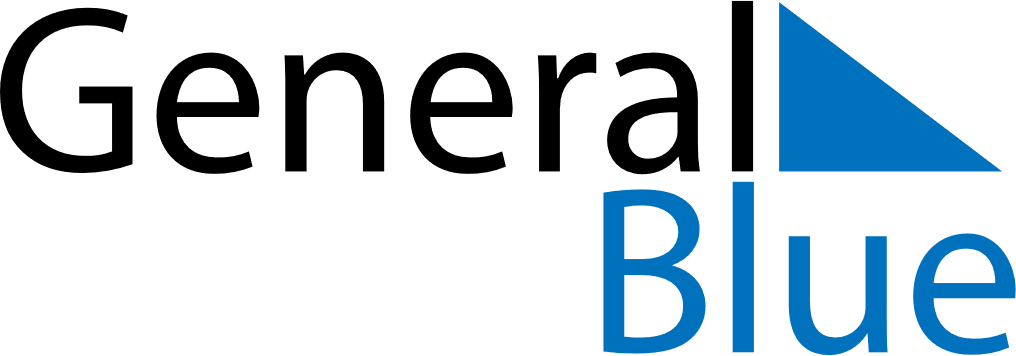 April 2022April 2022April 2022April 2022VaticanVaticanVaticanSundayMondayTuesdayWednesdayThursdayFridayFridaySaturday1123456788910111213141515161718192021222223Easter MondaySaint George - Name day of the Holy Father2425262728292930